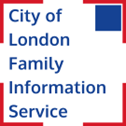 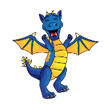 Sample Early Years Attendance Policy for settings in the City of LondonAt an early age, continuity and consistency are important contributors to a child’s well-being and progress. We believe good attendance is essential for children to take full advantage of the learning and development opportunities available to them in their early years.Our Aim is toTo promote good attendance and set good habits in preparation for school.We strive to:To create a culture where good attendance is valued and normalised.To value the individual child and their family.To be socially and educationally inclusive.RationaleThrough regular attendance, children build up the secure attachments they need for healthy development. A regular routine supports the young child to feel settled and secure. Unsettled children have higher stress levels which in turn prevent them from being able to benefit fully from the learning opportunities available Studies show that children who regularly attend Preschool and Early Years settings have better early academic attainment and social-emotional well-being than those who do not attend.Sylva et al., 2004, 2014; Melhuish et al., 2015; Lehrl et al., 2016 Children with good early years attendance also perform better than their peers at the end of Reception. This means that a lack of attendance could affect your child’s learning and development. Therefore, regular, and punctual attendance is paramount so that all children have full access to the Early Years Foundation Stage CurriculumProcedureIf a child is absent without an explanation for a day.  Staff will contact parents to ascertain the reason for the absence.Children should be at their setting on time for the days and hours they attend unless the reason for their absence is unavoidable. Parents are expected to inform the setting of an absence. Young children can sometimes be reluctant to attend Early Years provision. This could be because they are tired or just want to stay at home with their parents. However, it is always better to support your child’s well-being by reminding them that they will have a great time with their friends, playing and learning. Cooperation and communication between home and nursery is the best way to support a child’s well-being needs.Supporting FamiliesWe recognise that sometimes families may need extra support with attendance, therefore effective communication is essential between you and your key person. The Early Years setting will collaborate with you to support your child’s good attendance and punctuality. Where children’s attendance is not improving, the setting will talk to you about the available support, for example, implementing bedtime routines, supporting you with healthy eating, referrals to early help or other support agencies.TransitionIf you decide to move your child to another setting, then please inform us so that we can send records to the next setting to ensure a smooth transition and we can take them off our register.SafeguardingWe all have a duty to keep children safe and protect them from harm. Poor attendance can be seen as a safeguarding issue. ConclusionLet’s all work together to support attendance in the Early Years. We are here to support you and your child. Please sign below to show you agree with our policy.